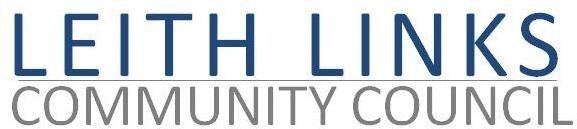 AGENDAMONDAY 28 October 20196:30pm COMMUNITY CENTRE (NEW KIRKGATE)Chair – Councillor Gordon Munro, Returning Officer for recent CC electionsWelcome, Apologies, Declaration of Election ResultsIntroductions, Declarations of InterestElection of Office Bearers (Chair, Vice Chair, Secretary, Treasurer, Engagement Officer)AOCBDate of next meeting (25th November 2019)At this stage in the meeting, the newly elected Chair will take overPolice Report & questions (brief)Adoption of Minutes of previous meeting (26/08/19 & 30/09/19,  2019)Matters Arising (that are not on Agenda below) & outstanding Actions from previous MinutesMatters for the Community Council, sub-committees, special interests / expertise of new members: Parks and Green Spaces CommitteeSafety, Cleanliness (rats, dead or alive)Update on Vanilla Pod coffee stall, playpark, outdoor gym, John Rattray Statue, Park Life etc.Friends of  Links – next steps?Planning & Licensing Sub Committee Current Planning applications in our area and other parts of  making, Leith Creative conference Other parts of LeithSundial, 19/03802/PAN  development Save Leith Walk update – community buy-out plans19142  , additional Barratts Development Licensing – Licensing Forum?Transport & Traffic Tramworks – update. Easter Rd./Duke  /  junction,  Controlled Parking Zone for Local Democracy, Community EngagementFeedback from EACC Neighbourhood Network , NE Locality Community Planning PartnershipSeafield Sewage Works Any Other Business - Open Forum£eith ChoosesFuture meetings, last Monday of each month, except December. Topics? Invited speakers?
Next meeting: Monday 25 November 2019, NB 6:30pm, Shore Room, Leith Community Centre                                                                      
